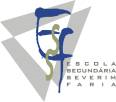 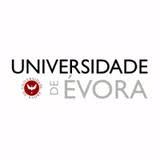 Nota: Sempre que não for possível avaliar um determinado item ou que este não faça sentido em determinada aula, deve-se deixar as quadrículas em branco. Conhecimento do currículoNSNSNSNSSSSSBO docente demonstra conhecimento do conteúdo a leccionar.O docente mobiliza conhecimentos exteriores à disciplina.O docente atribui significado ao conhecimento escolar.O docente cumpre os objectivos, orientações e programa da disciplina leccionada.Conhecimento dos alunosNSNSNSSSSSSBO docente adequa as estratégias de ensino e aprendizagem ao nível etário.O docente adequa as estratégias de ensino e aprendizagem tendo em conta os conhecimentos prévios dos alunosCondução da aulaNSNSSSSSSSBO docente utiliza linguagem adequada e clara.O docente explicita claramente os objectivos da aula.O docente inicia a aula de forma interessante e motivadora.O docente percorre regularmente com o olhar toda a Turma. O docente estabelece contacto visual com os diferentes alunos.O docente utiliza gestos para dar ênfase ao discurso.O docente desloca-se com frequência por toda a Sala de aula.O docente pára o comportamento perturbador.O docente utiliza perguntas breves para manter os alunos focados no conteúdo da aula.O docente evita tempos mortos durante a transição das actividades.O docente estimula o desempenho dos alunos através da mobilização de saberes.O docente proporciona aos seus alunos iguais oportunidades de participação.O docente adapta adequadamente a planificação tendo em conta os ritmos da turma. O docente gere adequadamente o tempo, em função da estratégia traçada e dos ritmos da turma.O Docente realiza o(s) sumário(s) juntamente com os alunos.Relação pedagógica com os alunosNSSSSSSBSBSBO docente relaciona-se positivamente com os seus alunos, criando as condições favoráveis à aprendizagem e ao seu desenvolvimento afectivo, emocional e social.O docente mostra-se disponível, para o atendimento dos alunos.O docente proporciona feedback aos alunos.Observações: